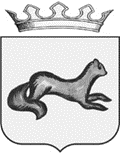 ГЛАВА ОБОЯНСКОГО РАЙОНА КУРСКОЙ ОБЛАСТИРАСПОРЯЖЕНИЕот 09.11.2020 № 130-рО внесении изменений в распоряжение Главы Обоянского района от 19.03.2020 № 29-р            В соответствии с распоряжением Губернатора Курской области от 06.11.2020 №441-рг «О внесении изменений в распоряжение Губернатора Курской области от 10.03.2020 №60-рг «О введении режима повышенной готовности»»:	     1. Внести в распоряжение Главы Обоянского района от 19.03.2020 №29-р «О введении режима повышенной готовности на территории Обоянского района Курской области» следующие изменения:	1)	пункт 32 изложить в следующей редакции:	«32. Обязать граждан в возрасте 65 лет и старше, граждан, имеющих хронические заболевания (перечень хронических заболеваний согласно приложению №1), с 2 ноября 2020 года до особого распоряжения соблюдать режим самоизоляции по месту жительства либо по месту пребывания, фактического нахождения, за исключением случаев:	обращения за экстренной (неотложной) медицинской помощью и случаев иной прямой угрозы жизни и здоровью;	следования к месту (от места) осуществления трудовой деятельности (работы), за исключением работников, переведенных на дистанционный режим работы, находящихся в отпуске или в отношении которых оформлен листок нетрудоспособности;	следования к ближайшему месту приобретения товаров, работ, услуг, в целях выгула домашних животных, выноса отходов до ближайшего места накопления отходов.	Режим самоизоляции может не применяться к руководителям и работникам (сотрудникам) органов государственной власти и местного самоуправления, организаций и индивидуальных предпринимателей, чье нахождение на рабочем месте является критически важным для обеспечения их функционирования.»;	2) пункт 33 исключить;	3) дополнить пунктом 71 следующего содержания:	«71. Управлению образования Администрации Обоянского района (Черникова Т.А.), руководителям профессиональных образовательных организаций, находящихся в ведении органов исполнительной власти Курской области, расположенных на территории Обоянского района Курской области (по согласованию) с 09.11.2020 по 22.11.2020 обеспечить реализацию образовательных программ следующим образом:	для 1-4 классов - в форме очного обучения;	для 5-11 классов - с применением электронного обучения и дистанционных образовательных технологий;	для 5-11 классов общеобразовательных организаций численностью не более 100 человек - в форме очного обучения;	профессиональные образовательные организации, находящиеся в ведении органов исполнительной власти Курской области, расположенные на территории Обоянского района Курской области	- с применением электронного обучения и дистанционных образовательных технологий (по согласованию).».	2.Распоряжение вступает в силу со дня его официального опубликования, за исключением подпунктов 1 и 2 пункта 1 настоящего распоряжения, которые вступают в силу со дня его официального опубликования и распространяются на правоотношения, возникшие со 2 ноября 2020 года.Глава Обоянского района			    	                           В.Н.Жилин              В.Н.Долгов,(47141)2-23-87  